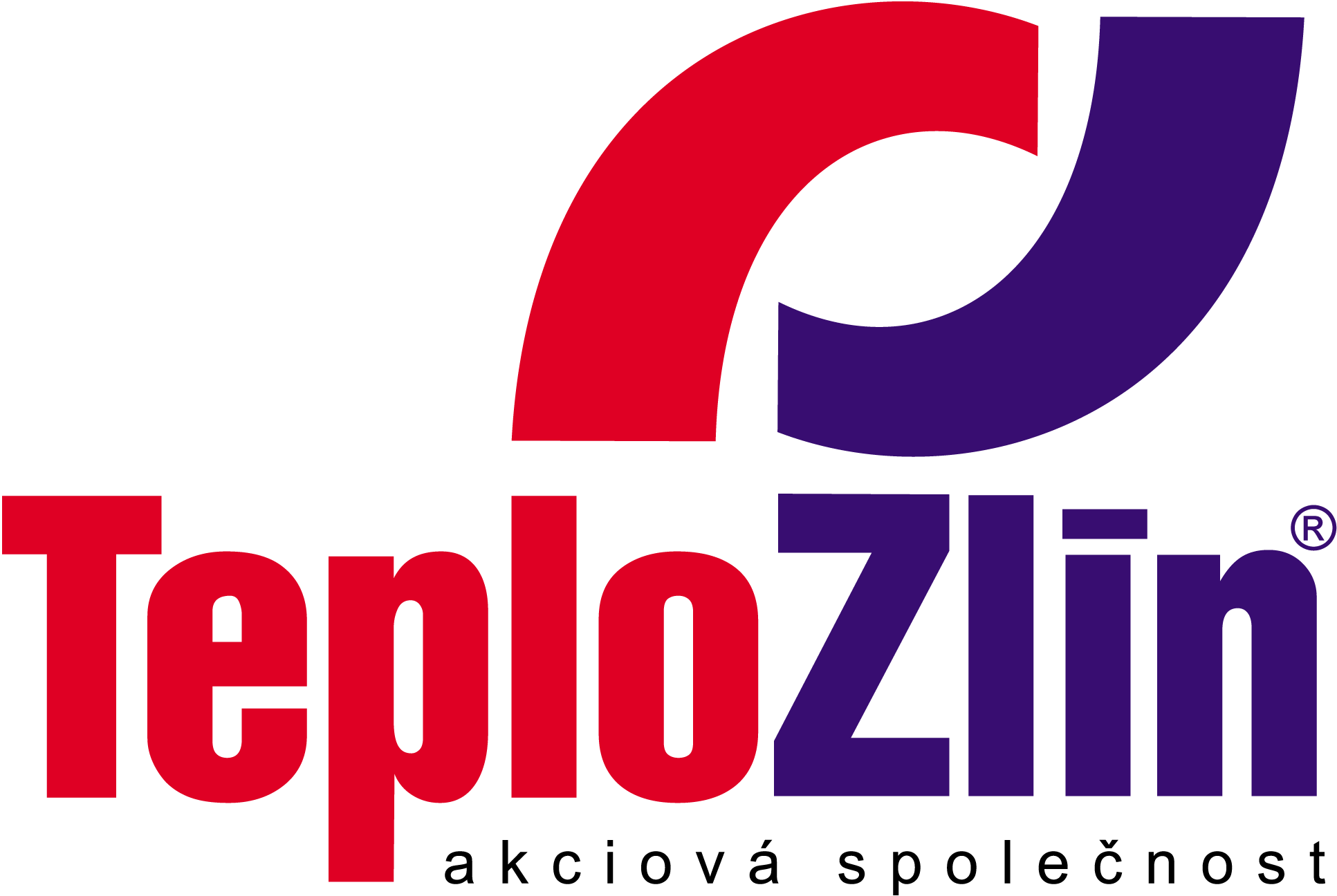 OBJEDNÁVKA ZBOŽÍ   č. 156/17/ P/204	Vyřizuje:	Brauner Libor / 604 226 782Objednatel:	Teplo Zlín, a.s., sídlem Družstevní 4651, 760 05 Zlín • IČ: 253 21 226 • DIČ: CZ25321226 • Telefon: +420 577 044 611	zapsaná v obchodním rejstříku vedeném Krajským soudem v Brně sp. zn. B 2201	e-mail: info@teplozlin.cz • www.teplozlin.cz • Bankovní spojení: KB Zlín, č.ú. 19-8034740257/0100Objednáváme u Vás :    Pohon Hydronic systems MVE 510R s adaptérem AG70-10, 0-10V – 1ks                                          Pohon LDM ANT 40.11S, 24V – 5ks, Ucpávka LDM PTFE DN15-65 – 5ks,                                          Magna1 40-120F, 97 92 41 78 – 1ksNavrhovaná cena:	85.349,-Kč bez DPH Platební podmínky:	fakturace po předání materiálu, splatnost faktury 14 dnůDoba plnění:	do  4.12.2017Způsob předání:	dodací list Místo plnění:	Zlín, Další podmínky:	...Přílohy:	...Dodavatel je povinen uvádět na faktuře číslo této objednávky nebo k faktuře přiložit její kopii.Smlouva bude uzavřena okamžikem doručení potvrzení této objednávky. Potvrzení objednávky s výhradami, dodatky, nebo jinými změnami je odmítnutím nabídky a je novou nabídkou. K faktuře je dodavatel povinen přiložit kopii potvrzené objednávky, jinak mu bude faktura vrácena k doplnění. Faktury vystavené v elektronické podobě budou akceptovány pouze v případě jejich zaslání na adresu fakturace@teplozlin.cz.Objednatel patří mezi osoby povinné ke zveřejnění smluv dle ustanovení § 2 zákona č. 340/2015 Sb. Potvrzením objednávky vyslovuje dodavatel souhlas se zveřejněním všech údajů o uzavřené smlouvě, včetně osobních údajů v registru smluv a to za účelem jejich zveřejnění v registru smluv na dobu neurčitou. Uveřejnění uzavřené smlouvy v registru smluv provede objednatel v zákonné lhůtě po uzavření smlouvy.Ve Zlíně dne 21.11.2017	Za objednatele:	 ..........................................	Ing. Pavel Mačák	 ředitel společnosti________________________________________________________________________________________________POTVRZENÍ OBJEDNÁVKY:V plném rozsahu potvrzuji tuto objednávku společnosti Teplo Zlín, a.s. a souhlasím s podmínkami uvedenými v objednávce včetně zveřejnění všech údajů (včetně údajů osobních) z této objednávky za účelem jejich zveřejnění v registru smluv. Datum: 21.11.2017Firma: PUMPA,a.s. 	 Jméno, funkce: …Pan Jiří Siničák, obchodní manažer            ..........................................	podpis